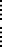 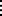 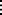 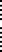 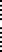 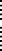 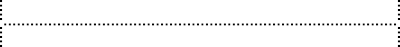 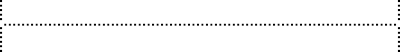 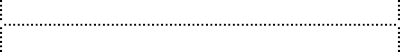 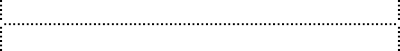 Tên doanh nghiệp – Mã số thuếLogo doanh nghiệpPHIẾU LƯƠNG NHÂN VIÊN (THÁNG…)PHIẾU LƯƠNG NHÂN VIÊN (THÁNG…)PHIẾU LƯƠNG NHÂN VIÊN (THÁNG…)PHIẾU LƯƠNG NHÂN VIÊN (THÁNG…)I. Thông tin nhân sựI. Thông tin nhân sựI. Thông tin nhân sựI. Thông tin nhân sựHọ và tên:Họ và tên:Chức danh:Mã nhân viên:Mã nhân viên:Bộ phận làm việc:II. Thông tin ngày côngII. Thông tin ngày côngII. Thông tin ngày côngII. Thông tin ngày côngNgày làm việc trong tháng:Số ngày nghỉ không phép:Số ngày nghỉ được hưởng lương:Số ngày phép còn lại:Số ngày làm việc thực tế:Số ngày nghỉ có phép:Số ngày nghỉ bù:III. Thông tin về bảng lươngIII. Thông tin về bảng lươngIII. Thông tin về bảng lươngIII. Thông tin về bảng lươngCác khoản thu nhậpCác khoản thu nhậpCác khoản trừ vào lương1. Lương chính:1. Lương chính:1. Các loại bảo hiểm2. Thưởng:2. Thưởng:Bảo hiểm xã hộiKPIKPIBảo hiểm TNDoanh thuDoanh thuBảo hiểm y tếChuyên cầnChuyên cần2. Các khoản phạtKhácKhácĐi muộn/về sớm3. Phụ cấp:3. Phụ cấp:KhácTrách nhiệmTrách nhiệmĂn trưaĂn trưaXăng xeXăng xeĐiện thoạiĐiện thoạiNhà ởNhà ởNuôi con nhỏNuôi con nhỏTổng:Tổng:Tổng:Tổng:Tổng số tiền lương thực nhận (bằng số):…………………………………………(bằng chữ):…………………………………Tổng số tiền lương thực nhận (bằng số):…………………………………………(bằng chữ):…………………………………Tổng số tiền lương thực nhận (bằng số):…………………………………………(bằng chữ):…………………………………Tổng số tiền lương thực nhận (bằng số):…………………………………………(bằng chữ):…………………………………Người lập phiếu (Ký và ghi rõ họ tên)Nhân sự xác nhận (Ký và ghi rõ họ tên)